星心學苑品格教育教學活動設計核心主題核心主題正直單元名稱這不是我的帽子課程時間課程時間80分鐘80分鐘單元目標單元目標勿以惡小而為之-勇於承認錯誤。勿以善小而不為-堅持做對的事。正直的體驗與感受。勿以惡小而為之-勇於承認錯誤。勿以善小而不為-堅持做對的事。正直的體驗與感受。勿以惡小而為之-勇於承認錯誤。勿以善小而不為-堅持做對的事。正直的體驗與感受。勿以惡小而為之-勇於承認錯誤。勿以善小而不為-堅持做對的事。正直的體驗與感受。勿以惡小而為之-勇於承認錯誤。勿以善小而不為-堅持做對的事。正直的體驗與感受。勿以惡小而為之-勇於承認錯誤。勿以善小而不為-堅持做對的事。正直的體驗與感受。勿以惡小而為之-勇於承認錯誤。勿以善小而不為-堅持做對的事。正直的體驗與感受。課程內容課程內容課程內容課程內容課程內容課程內容進行時間進行時間教學資源教學資源活動流程教材簡介《這不是我的帽子》簡介：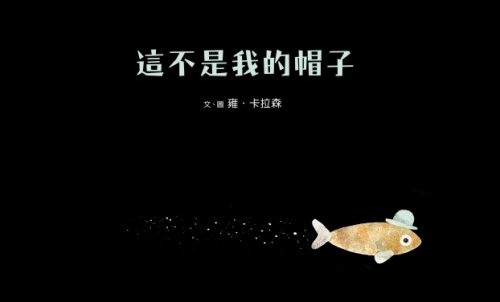      一隻小魚，從一條正在睡覺的大魚那裏，偷走了一頂帽子，以為神不知鬼不覺，正巧被一隻螃蟹撞見了，牠是否會告知大魚呢？還是……。圖：雍．卡拉森文：雍．卡拉森譯：劉清彥出版社：親子天下《這不是我的帽子》簡介：     一隻小魚，從一條正在睡覺的大魚那裏，偷走了一頂帽子，以為神不知鬼不覺，正巧被一隻螃蟹撞見了，牠是否會告知大魚呢？還是……。圖：雍．卡拉森文：雍．卡拉森譯：劉清彥出版社：親子天下《這不是我的帽子》簡介：     一隻小魚，從一條正在睡覺的大魚那裏，偷走了一頂帽子，以為神不知鬼不覺，正巧被一隻螃蟹撞見了，牠是否會告知大魚呢？還是……。圖：雍．卡拉森文：雍．卡拉森譯：劉清彥出版社：親子天下《這不是我的帽子》簡介：     一隻小魚，從一條正在睡覺的大魚那裏，偷走了一頂帽子，以為神不知鬼不覺，正巧被一隻螃蟹撞見了，牠是否會告知大魚呢？還是……。圖：雍．卡拉森文：雍．卡拉森譯：劉清彥出版社：親子天下活動流程引起動機第一堂課◎動手做一做：    準備各式大小紙張（色紙、報紙、廣告紙、A4……），先教小朋友摺會簡單的紙帽，再由他們自行選取紙張，摺出屬於自己的帽子。注：請老師於上課前先參考影片檔中的紙帽摺法，以方便課堂中教學，或於課堂中播放，請小朋友跟著一起做。如有小朋友已經會摺紙帽，可請小朋友先分享做法。第一堂課◎動手做一做：    準備各式大小紙張（色紙、報紙、廣告紙、A4……），先教小朋友摺會簡單的紙帽，再由他們自行選取紙張，摺出屬於自己的帽子。注：請老師於上課前先參考影片檔中的紙帽摺法，以方便課堂中教學，或於課堂中播放，請小朋友跟著一起做。如有小朋友已經會摺紙帽，可請小朋友先分享做法。第一堂課◎動手做一做：    準備各式大小紙張（色紙、報紙、廣告紙、A4……），先教小朋友摺會簡單的紙帽，再由他們自行選取紙張，摺出屬於自己的帽子。注：請老師於上課前先參考影片檔中的紙帽摺法，以方便課堂中教學，或於課堂中播放，請小朋友跟著一起做。如有小朋友已經會摺紙帽，可請小朋友先分享做法。第一堂課◎動手做一做：    準備各式大小紙張（色紙、報紙、廣告紙、A4……），先教小朋友摺會簡單的紙帽，再由他們自行選取紙張，摺出屬於自己的帽子。注：請老師於上課前先參考影片檔中的紙帽摺法，以方便課堂中教學，或於課堂中播放，請小朋友跟著一起做。如有小朋友已經會摺紙帽，可請小朋友先分享做法。10分鐘10分鐘各式紙張、影片檔各式紙張、影片檔活動流程 發展活動繪本導讀：1.以繪本說故事方式進行2.以PPT放映。內容提問：搭配賓果連線遊戲，鼓勵學生回答。遊戲規則：每位同學發下一張紙，請同學在紙上畫出44的方格，並以跳格子的方式填入1~16的數字，數字不重複。答對問題的同學，可以圈選一個號碼。最後統計哪位同學的連線最多，並請老師加以鼓勵！1小魚的帽子是從哪裡來?答：偷來的。2帽子原本是誰的?答：大魚。3.為什麼大魚的帽子會被偷走?答：正在睡覺。4.你覺得大魚有發現帽子不見了嗎？答：有，從圖畫中的眼神看出。5.小魚想躲在什麼地方？答：水草長得又高又大又密的地方。。6.誰發現了小魚前往的地方？答：螃蟹。7.大魚找回帽子了嗎?答：是。8.小魚知道偷帽子的行為不對嗎?為什麼還是做了？答：知道。覺得帽子比較適合自己。9.你是否有像小魚一樣的行為，明知道是錯的，還是去做了？答：開放性答案。（引導其勿以惡小而為之，勇於認錯）10.對於螃蟹的行為，你有什麼看法?為什麼？答：開放性答案。（引導一：不對的事不應該答應去做                 引導二：答應別人的事要信守承諾）結語：一個正直的人，做任何事情都能堅定自己的意志，不會盲目地跟著一群人去做某件事或見風轉舵，堅持做對的事情，並對於自己做錯的事情，能勇敢承認錯誤，虛心檢討並不再犯！第二堂課三.延伸活動：1.繪本回顧2影片欣賞：真正的正義使者（影片檔）  心得感想：說一說巧虎是否為真正的正義使者。3.話劇表演：正直小勇士（附件）  劇中角色為8人，依班上人數分組，進行話劇演出，請老師悉心引導，並發下腳本預留時間讓參與演出的各組同學討論。劇情回饋：每個人提出對劇中最有感受之人物的想法與意見          ，大家一起討論。結語：公理是大家所認同及贊成之有道理的事，並非依自己      所想來做，公正剛直、不偏私，方為正直也。勇於對      不公不義之事站出來發聲，其合宜的方式及作法，是      你我都需要好好學習的課程。繪本導讀：1.以繪本說故事方式進行2.以PPT放映。內容提問：搭配賓果連線遊戲，鼓勵學生回答。遊戲規則：每位同學發下一張紙，請同學在紙上畫出44的方格，並以跳格子的方式填入1~16的數字，數字不重複。答對問題的同學，可以圈選一個號碼。最後統計哪位同學的連線最多，並請老師加以鼓勵！1小魚的帽子是從哪裡來?答：偷來的。2帽子原本是誰的?答：大魚。3.為什麼大魚的帽子會被偷走?答：正在睡覺。4.你覺得大魚有發現帽子不見了嗎？答：有，從圖畫中的眼神看出。5.小魚想躲在什麼地方？答：水草長得又高又大又密的地方。。6.誰發現了小魚前往的地方？答：螃蟹。7.大魚找回帽子了嗎?答：是。8.小魚知道偷帽子的行為不對嗎?為什麼還是做了？答：知道。覺得帽子比較適合自己。9.你是否有像小魚一樣的行為，明知道是錯的，還是去做了？答：開放性答案。（引導其勿以惡小而為之，勇於認錯）10.對於螃蟹的行為，你有什麼看法?為什麼？答：開放性答案。（引導一：不對的事不應該答應去做                 引導二：答應別人的事要信守承諾）結語：一個正直的人，做任何事情都能堅定自己的意志，不會盲目地跟著一群人去做某件事或見風轉舵，堅持做對的事情，並對於自己做錯的事情，能勇敢承認錯誤，虛心檢討並不再犯！第二堂課三.延伸活動：1.繪本回顧2影片欣賞：真正的正義使者（影片檔）  心得感想：說一說巧虎是否為真正的正義使者。3.話劇表演：正直小勇士（附件）  劇中角色為8人，依班上人數分組，進行話劇演出，請老師悉心引導，並發下腳本預留時間讓參與演出的各組同學討論。劇情回饋：每個人提出對劇中最有感受之人物的想法與意見          ，大家一起討論。結語：公理是大家所認同及贊成之有道理的事，並非依自己      所想來做，公正剛直、不偏私，方為正直也。勇於對      不公不義之事站出來發聲，其合宜的方式及作法，是      你我都需要好好學習的課程。繪本導讀：1.以繪本說故事方式進行2.以PPT放映。內容提問：搭配賓果連線遊戲，鼓勵學生回答。遊戲規則：每位同學發下一張紙，請同學在紙上畫出44的方格，並以跳格子的方式填入1~16的數字，數字不重複。答對問題的同學，可以圈選一個號碼。最後統計哪位同學的連線最多，並請老師加以鼓勵！1小魚的帽子是從哪裡來?答：偷來的。2帽子原本是誰的?答：大魚。3.為什麼大魚的帽子會被偷走?答：正在睡覺。4.你覺得大魚有發現帽子不見了嗎？答：有，從圖畫中的眼神看出。5.小魚想躲在什麼地方？答：水草長得又高又大又密的地方。。6.誰發現了小魚前往的地方？答：螃蟹。7.大魚找回帽子了嗎?答：是。8.小魚知道偷帽子的行為不對嗎?為什麼還是做了？答：知道。覺得帽子比較適合自己。9.你是否有像小魚一樣的行為，明知道是錯的，還是去做了？答：開放性答案。（引導其勿以惡小而為之，勇於認錯）10.對於螃蟹的行為，你有什麼看法?為什麼？答：開放性答案。（引導一：不對的事不應該答應去做                 引導二：答應別人的事要信守承諾）結語：一個正直的人，做任何事情都能堅定自己的意志，不會盲目地跟著一群人去做某件事或見風轉舵，堅持做對的事情，並對於自己做錯的事情，能勇敢承認錯誤，虛心檢討並不再犯！第二堂課三.延伸活動：1.繪本回顧2影片欣賞：真正的正義使者（影片檔）  心得感想：說一說巧虎是否為真正的正義使者。3.話劇表演：正直小勇士（附件）  劇中角色為8人，依班上人數分組，進行話劇演出，請老師悉心引導，並發下腳本預留時間讓參與演出的各組同學討論。劇情回饋：每個人提出對劇中最有感受之人物的想法與意見          ，大家一起討論。結語：公理是大家所認同及贊成之有道理的事，並非依自己      所想來做，公正剛直、不偏私，方為正直也。勇於對      不公不義之事站出來發聲，其合宜的方式及作法，是      你我都需要好好學習的課程。繪本導讀：1.以繪本說故事方式進行2.以PPT放映。內容提問：搭配賓果連線遊戲，鼓勵學生回答。遊戲規則：每位同學發下一張紙，請同學在紙上畫出44的方格，並以跳格子的方式填入1~16的數字，數字不重複。答對問題的同學，可以圈選一個號碼。最後統計哪位同學的連線最多，並請老師加以鼓勵！1小魚的帽子是從哪裡來?答：偷來的。2帽子原本是誰的?答：大魚。3.為什麼大魚的帽子會被偷走?答：正在睡覺。4.你覺得大魚有發現帽子不見了嗎？答：有，從圖畫中的眼神看出。5.小魚想躲在什麼地方？答：水草長得又高又大又密的地方。。6.誰發現了小魚前往的地方？答：螃蟹。7.大魚找回帽子了嗎?答：是。8.小魚知道偷帽子的行為不對嗎?為什麼還是做了？答：知道。覺得帽子比較適合自己。9.你是否有像小魚一樣的行為，明知道是錯的，還是去做了？答：開放性答案。（引導其勿以惡小而為之，勇於認錯）10.對於螃蟹的行為，你有什麼看法?為什麼？答：開放性答案。（引導一：不對的事不應該答應去做                 引導二：答應別人的事要信守承諾）結語：一個正直的人，做任何事情都能堅定自己的意志，不會盲目地跟著一群人去做某件事或見風轉舵，堅持做對的事情，並對於自己做錯的事情，能勇敢承認錯誤，虛心檢討並不再犯！第二堂課三.延伸活動：1.繪本回顧2影片欣賞：真正的正義使者（影片檔）  心得感想：說一說巧虎是否為真正的正義使者。3.話劇表演：正直小勇士（附件）  劇中角色為8人，依班上人數分組，進行話劇演出，請老師悉心引導，並發下腳本預留時間讓參與演出的各組同學討論。劇情回饋：每個人提出對劇中最有感受之人物的想法與意見          ，大家一起討論。結語：公理是大家所認同及贊成之有道理的事，並非依自己      所想來做，公正剛直、不偏私，方為正直也。勇於對      不公不義之事站出來發聲，其合宜的方式及作法，是      你我都需要好好學習的課程。10分鐘20分鐘5分鐘10分鐘25分鐘10分鐘20分鐘5分鐘10分鐘25分鐘圖書或繪本ppt繪本ppt影片檔Word檔圖書或繪本ppt繪本ppt影片檔Word檔